ALDERSGATE 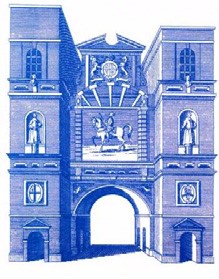 The Master 2019-2020 Ian Kelly15 April 2020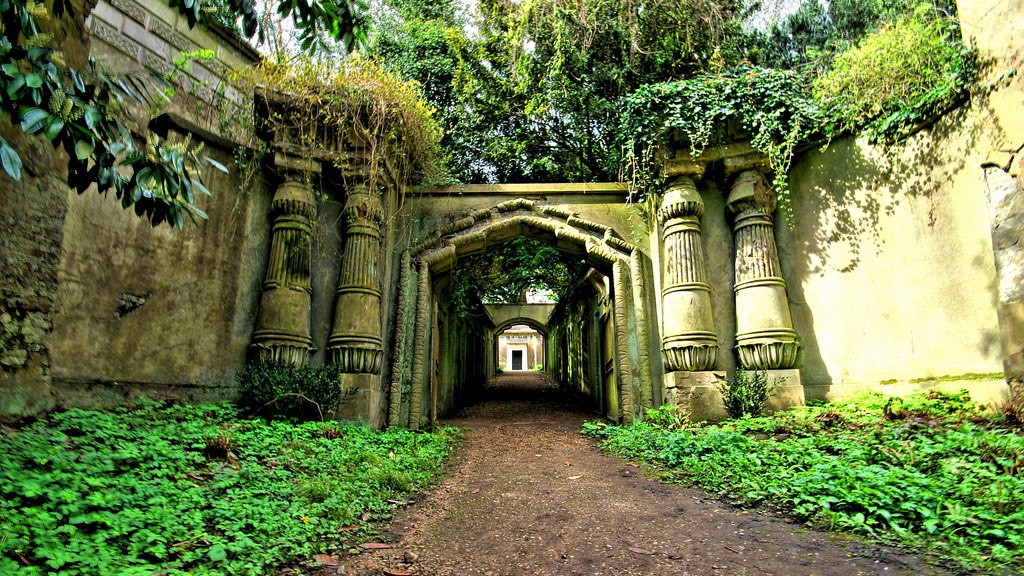 Tour of Highgate West Cemetery Swains Lane, N6 6PJ followed by lunchWednesday 15 April 2020 11.15amThe Master is pleased to invite you to join him on a tour of Highgate West Cemetery to be followed by a two-course lunch and half a bottle of wine at the nearby Cote restaurant.The older Western cemetery comprises 17 acres of which 15 were consecrated for Anglicans by the Bishop of London on 20th May 1839 leaving two acres un-consecrated in order to accommodate Dissenters.The inner-city cemeteries, mostly the graveyards of individual churches had long been unable to cope with the number of burials and were seen as a health hazard and an undignified way to treat the dead.Perched on a hill above the City, Highgate Cemetery soon became a fashionable place for burials and was much admired and visited.The Victorian romantic attitude to death and its presentation led to the creation of a labyrinth of Neo Egyptian sepulchres and a wealth of Neo Gothic tombs and buildings.These avenues of death present a microcosm of the Victorian age and entomb poets, artists, architects, military personnel, medics, sportsmen, radicals, entrepreneurs, princes and paupers.In places the ground is steep and slightly uneven therefore good footwear is advised.  There is also a small flight of steps to negotiate.The nearest underground station is Archway (Northern line) from where buses 271, 210 and 143 can be taken two stops uphill to Waterlow Park.  It is then a short pleasant walk across the park to reach the cemetery gates.  Early in April those attending will be invited to pre-select their menu choices.The inclusive cost is £46.00 per person.ALDERSGATE The Master 2019-2020 Ian Kelly15 April 2020Booking form for tour of Highgate Cemetery at 11.15am followed by lunch at Cote Highgate 15 April 2020.Name ……………………………………………………………………I WISH TO APPLY FOR  _______      COVERS @  £46 per personI have paid by bank transfer to:NatWest Bank 134 Aldersgate Street, London, EC1A 4JASort Code 60-05-37Account Number 45430462Ref: Surname – H.COrI enclose a cheque for £              made payable to Aldersgate Ward Club.Please send booking form and cheques to me: IAN KELLY, 41 Fieldway Crescent, Highbury, London N5 1PU (mrkelly1943@gmail.com) 